. Севастополь, ул. Новикова, 14  т. +7 (8692) 630085, т/ф. +7 (8692) 631696  e-mail:balakcovetsv@mail.ru____________________________________________________________________________________________________________________ПОСТАНОВЛЕНИЕместной администрации внутригородского муниципального образования города Севастополя Балаклавского муниципального округа        «06» «09» 2022 г.                  № 43/МА                    г. СевастопольОб утверждении Положения о предотвращении и урегулировании конфликта интересов в сфере закупок в МА ВМО Балаклавского МОВ соответствии с Федеральными законами от 25.12.2008 № 273-ФЗ «О противодействии коррупции», от 05.04.2013 № 44 –ФЗ «О контрактной системе в сфере закупок товаров, работ, услуг для обеспечения государственных и муниципальных нужд»,  ПОСТАНОВЛЯЮ:Утвердить Положение о предотвращении и урегулировании конфликта интересов в сфере закупок в органах местного самоуправления ВМО Балаклавский МО, согласно приложению, к настоящему постановлению.2.  Настоящее постановление вступает в силу после его подписания.3.  Контроль за исполнением настоящего постановления оставляю за собой.     Глава МА ВМО Балаклавского МО		 	               Е.А. БабошкинПриложение к Постановлению МА ВМО Балаклавского МО от «06» сентября 2022 года                                   № 43/МАПОЛОЖЕНИЕо предотвращении и урегулировании конфликта интересов в сфере закупок в МА ВМО Балаклавского МОЦели и задачи принятия Положения о предотвращении и урегулировании конфликта интересов в сфере закупок в МА ВМО Балаклавского МОПоложение о предотвращении и урегулировании конфликта интересов в сфере закупок в МА ВМО Балаклавского МО (далее - Положение) разработано в соответствии с Федеральными законами от 25.12.2008г. № 273-Ф3 «О противодействии коррупции» (далее - Федеральный закон № 273-ФЗ) и от 05.04.2013г. № 44-ФЗ «О контрактной системе в сфере закупок товаров, работ, услуг для обеспечения государственных и муниципальных нужд» (далее - Федеральный закон № 44-ФЗ).Цель принятия Положения: осуществление качественной работы, направленной на выявление личной заинтересованности муниципальных служащих при осуществлении закупок, которая приводит или может привести к конфликту интересов.Задачи принятия Положения: профилактика и предупреждение правонарушений в сфере закупок.Круг лиц, попадающих под действие ПоложенияГлава внутригородского муниципального образования города Севастополя Балаклавского муниципального округа либо лицо, его замещающее.Члены единой комиссии в сфере закупок в МА ВМО Балаклавского МО.Специалисты, привлеченные для проведения экспертизы результатов исполнения муниципальных контрактов.Специалисты структурных подразделений МА ВМО Балаклавского МО, участвующие в описании и составлении технического задания объекта закупки.Основные используемые понятия и определенияПод конфликтом интересов в сфере закупок (между участникомзакупки и заказчиком) в соответствии с пунктом 9 части 1 статьи 31 Федерального закона №44-ФЗ понимаются случаи, при которых руководитель заказчика,	член	комиссии	по осуществлению закупок, руководитель контрактной службы заказчика, контрактный управляющий состоят в браке с физическими лицами, являющимися выгодоприобретателями,	единоличным исполнительным органом хозяйственного общества (директором, генеральным директором, управляющим, президентом и другими), членами коллегиального исполнительного органа хозяйственного общества, руководителем (директором, генеральным директором) учреждения или унитарного предприятия	либо иными органами управления юридических лиц - участников закупки, с физическими лицами, в том числе зарегистрированными в качестве индивидуального предпринимателя, участниками	закупки,	либо являются близкими родственниками (родственниками по прямой восходящей и нисходящей линии (родителями и детьми, дедушкой, бабушкой и внуками), полнородными и неполнородными (имеющими общих отца или мать) братьями и сестрами), усыновителями или усыновленными указанных физических лиц. Под выгодоприобретателями для целей настоящей статьи понимаются физические лица, владеющие напрямую или косвенно (через юридическое лицо или через несколько юридических лиц) более чем десятью процентами голосующих акций хозяйственного общества либо долей, превышающей десять процентов в уставном капитале хозяйственного общества.Личная заинтересованность - возможность получения доходов в виде денег, иного имущества, в том числе имущественных прав, услуг имущественного характера, результатов выполненных работ или каких-либо выгод (преимуществ) лицом, указанным в понятии «конфликт интересов», и (или) состоящими с ним в близком родстве или свойстве лицами (родителями, супругами, детьми, братьями, сестрами, а также братьями, сестрами, родителями, детьми супругов и супругами детей), гражданами или организациями, с которыми лицо, указанное в понятии «конфликт интересов», и (или) лица, состоящие с ним в близком родстве или свойстве, связаны имущественными, корпоративными или иными близкими отношениями (в соответствии с частью 2 статьи 10 Федерального закона № 273-ФЗ).Личная заинтересованность должностного лица может быть обусловлена возможностью получения доходов (включая доходы, полученные в виде имущественной выгоды), а также иных выгод.Принцип раскрытия и урегулирования конфликта интересовв сфере закупокМероприятия, которые используются для урегулирования конфликта интересов в сфере закупок делятся на:профилактические мероприятия, которые осуществляет юридический отдел местной администрации;аналитические мероприятия, которые осуществляет сектор муниципального заказа отдела по благоустройству местной администрации.К профилактическим относятся следующие мероприятия: Проведение консультативно-методических	совещаний с муниципальными служащими, участвующими в осуществлении закупок не реже одного раза в год, о следующем:понятия «конфликт интересов» и «личная заинтересованность»;обязанность принимать меры по предотвращению и урегулированию конфликта интересов;порядок привлечения к ответственности должностных лиц за непринятие мер по предотвращению и (или) урегулированию конфликта интересов;порядок уведомления о возникновении личной заинтересованности при исполнении должностных обязанностей, которая может привести или приводит к конфликту интересов;ответственность за неисполнение муниципальным служащим обязанности уведомления о возникновении конфликта интересов.Составление базы типовых ситуаций, содержащих факты наличия личной заинтересованности (возможного наличия личной заинтересованности) в сфере закупок.К аналитическим мероприятиям относятся следующие мероприятия:Определение критериев выбора закупок, в отношении которыхуделяется повышенное внимание. К такому критерию относятся закупки, осуществляемые МА ВМО Балаклавского МО, начальная максимальная цена которых превышает 50 000 000 рублей.Осуществление выборочного анализа информации о муниципальных служащих, участвующих в закупочной деятельности МА ВМО Балаклавского МО, а также поставщиков (подрядчиков, исполнителей), определенных по результатам закупок, с учетом подпункта 4.3.1 настоящего Положения.В целях выявления личной заинтересованности муниципальных служащих, которая приводит или может привести к конфликту интересов, сектору муниципального заказа обобщить следующую информацию:информация, содержащаяся в реестре заключенных контрактов;информация, содержащаяся в реестре контрагентов;документация, связанная с планированием закупки;документация об осуществлении закупки;иная сопутствующая информация.По письменному запросу сектора муниципального заказа отдела по благоустройству местной администрации ответственное лицо за профилактику антикоррупционных правонарушений предоставляет информацию о муниципальном служащем. К такой информации относится:копия трудовой книжки;копия анкеты, установленной формы;форма предоставления сведений об адресах сайтов и (или) страниц сайтов в информационно-телекоммуникационной сети «Интернет», на которых размещалась общедоступная информация муниципальным служащим, позволяющая его идентифицировать;сведения о доходах, расходах, об имуществе и обязательствах имущественного характера.По результатам собранной информации сектор муниципального заказа отдела по благоустройству местной администрации формирует профиль муниципального служащего, участвующего в закупочной деятельности.Осуществление анализа информации о поставщиках (подрядчиках, исполнителях), определенных по результатам закупок. К такой информации относится:информация, полученная от структурных подразделений, участвующих в определении поставщика (подрядчика, исполнителя); информация о поставщиках (подрядчиках, исполнителях),размещенная в сети «Интернет» на сайте: http://zakupki.gov.ru; Информация о	поставщиках (подрядчиках, исполнителях),представленная во второй части заявки на участие в электронной процедуре закупки.Анализу и обобщению для формирования профиля поставщика (подрядчика, исполнителя) подлежит следующая информация:наименование, фирменное наименование (при наличии), место нахождения (для юридического лица), почтовый адрес участника закупки, идентификационный номер налогоплательщика (при наличии) учредителей, членов коллегиального исполнительного органа, лица, исполняющего функции единоличного исполнительного органа участника закупки, фамилия, имя, отчество (при наличии), паспортные данные, место жительства (для физического лица), номер контактного телефона;выписка из единого государственного реестра юридических лиц или засвидетельствованная в нотариальном порядке копия такой выписки (для юридического лица), выписка из единого государственного реестра индивидуальных предпринимателей или засвидетельствованная в нотариальном порядке копия такой выписки (для индивидуального предпринимателя), копии документов, удостоверяющих личность (для иного физического лица), надлежащим образом заверенный перевод на русский язык документов о государственной регистрации юридического лица или физического лица в качестве индивидуального предпринимателя в соответствии с законодательством соответствующего государства (для иностранного лица);документ, подтверждающий полномочия лица на осуществление действий от имени участника закупки - юридического лица (копия решения о назначении или об избрании либо копия приказа о назначении физического лица на должность, в соответствии с которыми такое физическое лицо обладает правом действовать от имени участника закупки без доверенности), и иные связанные с данной обязанностью документы;копии учредительных документов участника закупки (для юридического лица);иные представленные участником закупки документы.По результатам собранной информации сектор муниципального заказа отдела по благоустройству местной администрации сформировывает профили поставщиков (подрядчиков, исполнителей), определенных по результатам закупок.Осуществление выборочного анализа информации о единственном поставщике (подрядчике, исполнителе) по заключенному контракту, цена которого превышает 550 000,00 рублей.Осуществление анализа, поступающих в МА ВМО Балаклавского МО и содержащих замечания писем уполномоченных органов в сфере закупок.Организация добровольного предоставления служащими, участвующими	в закупках	декларации	 о возможной личной заинтересованности.По результатам сформированных профилей муниципальных служащих и	поставщиков (подрядчиков, исполнителей) сектору муниципального заказа отдела по благоустройству местной администрации необходимо провести перекрестный анализ имеющейся в их распоряжении информации для выявления личной заинтересованности муниципальных служащих.Действия муниципальных служащих в связи с предупреждением, раскрытием и урегулированием конфликта интересов и порядоких осуществления При принятии решений по вопросам осуществления муниципальных закупок и выполнении своих обязанностей руководствоваться интересами МА ВМО Балаклавского МО - без учета своих личных интересов, интересов своих родственников и друзей.Избегать (по возможности) ситуаций и обстоятельств, которые могут привести к конфликту интересов.Раскрывать возникший (реальный) или потенциальный конфликт интересов.Содействовать урегулированию возникшего конфликта интересов.Порядок раскрытия конфликта интересов (декларирования)Раскрытие сведений о конфликте интересов может осуществляться любым способом, в том числе путем сообщения:посредством телефонной связи;на электронную почту;в письменном виде.Периодичность декларирования муниципальными служащими о возможной личной заинтересованности:добровольное ежегодное заполнение декларации о возможной личной заинтересованности согласно приложению к настоящему положению.Ответственность за организацию заполнения декларации о возможной личной заинтересованности, а также ее хранению возлагается на юридический отдел местной администрации. Предоставление неполных или недостоверных сведений в декларации о возможной личной заинтересованности могут стать основанием для применения мер дисциплинарного взыскания.В случае выявления нарушений конфликта интересов (в том числе по средству перекрестного анализа профилей муниципальных служащих и поставщиков (подрядчиков, исполнителей), то об указанном факте незамедлительно информируется Глава МА ВМО Балаклавского МО.Способы разрешения конфликта интересов:добровольный отказ муниципального служащего или его отстранение (постоянное или временное) от участия в обсуждении и процессе принятия решений по вопросам государственных закупок, которые находятся или могут оказаться под влиянием конфликта интересов; пересмотр и изменение функциональных обязанностей муниципального служащего;перевод муниципального служащего на должность, предусматривающую выполнение функциональных обязанностей, не связанных с муниципальными закупками, которые не могут привести к конфликту интересов.Приведенный перечень способов разрешения конфликта интересов не является исчерпывающим. В каждом конкретном случае могут быть найдены иные формы его урегулирования.Порядок рассмотрения деклараций и урегулирования конфликта интересов7.1. При рассмотрении, раскрытии сведений о конфликте интересов, в своей работе сотрудники сектора муниципального заказа отдела по благоустройству местной администрации руководствуются решением Совета Балаклавского МО от 31.03.2016г. № 15с-1-94 «Об утверждении Положения о Порядке сообщения лицами, замещающими муниципальные должности и должности муниципальной службы ВМО Балаклавский МО, о возникновении личной заинтересованности при исполнении должностных обязанностей, которая приводит или может привести к конфликту интересов». Меры ответственностиМуниципальные служащие за совершение коррупционных правонарушений в сфере закупок несут административную, гражданскоправовую, дисциплинарную и уголовную ответственность в соответствии с законодательством Российской Федерации.В целях недопущения конфликта интересов при осуществлении закупок для обеспечения муниципальных нужд муниципальным служащим рекомендовано руководствоваться критериями, согласно которым определяется наличие конфликта интересов между участником закупки и заказчиком и которые изложены в пункте 9 части 1 статьи 31 Федерального закона №44-ФЗ.Методы минимизации коррупционных рисковМинимизация коррупционных рисков либо их устранение достигается различными методами. К данным мероприятиям можно отнести:осознание всеми субъектами муниципальных закупок проблемы коррупции как угрозы национальной безопасности;строгое соблюдение норм законодательства Российской Федерации, регулирующего контрактную систему;формирование внутренних локальных актов и распорядительных документов, направленных на внедрение эффективного механизма по профилактике и пресечению коррупционных проявлений в процессе осуществления закупок;обязательное и повсеместное вовлечение в процесс осуществления муниципальных закупок представителей общественных организаций, независимых (общественных) экспертов;непрерывную комплексную работу с персональным составом контрактных служб (контрактными управляющими) и комиссий по соблюдению требований к служебному поведению муниципальных служащих и урегулированию конфликта интересов в органах местного самоуправления внутригородского муниципального образования города Севастополя Балаклавского муниципального округа в целях повышения уровня их квалификации, системного контроля выполнения возложенных на них функций и задач, а также формирования нетерпимости ко всему спектру коррупционных проявлений в сфере закупок.Приложение к Постановлению  МА ВМО Балаклавского МО№ 43/МА от 06.09.2022г.Главе МА ВМО Балаклавскго МО _________________________________от________________________________________________________________________                                                               (ФИО, занимаемая должность)Декларация о возможной личной заинтересованностиПеред заполнением настоящей декларации мне разъяснено следующее:содержание понятий «конфликт интересов» и «личная заинтересованность»;обязанность принимать меры по предотвращению и урегулированию конфликта интересов;порядок уведомления о возникновении личной заинтересованности при исполнении должностных (служебных) обязанностей, которая приводит или может привести к конфликту интересов;ответственность за неисполнение указанной обязанности.Если Вы ответили «да» на любой из вышеуказанных вопросов, просьба изложить ниже информацию для рассмотрения и оценки обстоятельств (с соблюдением законодательства Российской Федерации, в частности, положений законодательства о персональных данных).Настоящим подтверждаю, что:данная декларация заполнена мною добровольно и с моего согласия;я прочитал и понял все вышеуказанные вопросы;мои ответы и любая пояснительная информация являются полными, правдивыми и правильными.«____»_____________20____г.	___________________	_________________(подпись) 			Ф.И.О. лица, предоставляющего декларацию«____»_____________20____г.	___________________	________________(подпись) 			Ф.И.О. лица, принявшего декларацию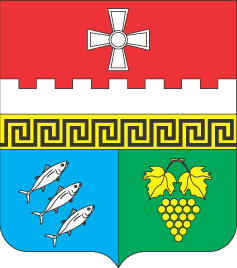 Внутригородское муниципальное образование Балаклавский муниципальный округ (ВМО Балаклавский МО) ВопросДаНетЯвляетесь ли Вы или Ваши родственники членами органов управления (совета директоров, правления) или исполнительными руководителями (директорами, заместителями директоров т.п.)Собираетесь ли Вы или Ваши родственники стать членами органов управления или исполнительными руководителями, работниками, советниками, консультантами, агентами или доверенными лицами (как на основе трудового, так и на основе гражданско-правового договора) в течение ближайшего календарного годаВладеете ли Вы или Ваши родственники прямо или как бенефициар акциями (долями, паями) или любыми другими финансовыми инструментами какой-либо организацииСобираетесь ли Вы или Ваши родственники стать владельцем акций (долей, паев) или любых других финансовых инструментов в течение ближайшего календарного года в какой-либо организацииИмеете ли Вы или Ваши родственники какие-либо имущественные обязательства перед какой- либо организациейСобираетесь ли Вы или Ваши родственники принять на себя какие-либо имущественные обязательства перед какой-либо из организаций в течение ближайшего календарного годаПользуетесь ли Вы или Ваши родственники имуществом, принадлежащим какой-либо организацииСобираетесь ли Вы или Ваши родственники пользоваться в течение ближайшего календарного года имуществом, принадлежащим какой-либо организацииИзвестно ли Вам о каких-либо иных обстоятельствах, не указанных выше, которые свидетельствуют о личной заинтересованности или могут создать впечатление, что Вы принимаете решения под воздействием личной заинтересованности